Soutěž s tématem Srdce s láskou darované  			8. třída ZŠ a MŠ Spálov  Slohová část práce – Úvaha Hrdinové mezi námi	Naše třída se rozhodla zapojit do soutěže společnosti AGE s tématem Srdce s láskou darované. Přemýšleli jsme, komu srdce věnovat. Napadaly nás varianty jako naše rodná obec, naše třídní učitelka, naši rodiče. Pak jsme si ale vzpomněli na věci, které nás zasáhly při sledování hrůzyplných zpráv o úmrtí našich vojáků v zemích, které od nás nejsou zas až tak vzdálené. Blízko našich domovů se nachází výcviková oblast Libavá a manžel jedné z našich učitelek a také náš sportovní trenér je vojákem z povolání, proto pro nás vojenský svět a lidé z něj nejsou ničím cizím. 	Proto se naše třída rozhodla věnovat své srdce vojákům z České republiky, především proto, že je obdivujeme, jak za naši vlast nasazují lidské životy. Je to skutečně obdivuhodné, když se silní a stateční muži hrdě postaví pod českou vlajku a válčí za ni. Myslíme, že je to výjimečné i proto, že spousta dnešních kluků, kteří se spíše starají o svůj vzhled a image, tzv. šampóni, by se jen těžko odhodlali postavit za Českou republiku a projevili tak nejen silnou vůli, ale i lásku k rodné zemi. 	Být vojákem, není podle našeho názoru nic jednoduchého. Vezměte si jen ten výcvik. Takový voják musí být mrštný a silný, správně a rozumně ovládat zbraň a také umět pracovat ve skupině, což spoustě lidem dnes dělá problém. Přitom umět spolupracovat je tak důležité! Být vojákem neznamená však jen mít dobrou fyzičku. Voják musí mít pevné nervy a být velice psychicky odolný. Zažívá pro nás nepředstavitelné situace plné nebezpečí. Setkává se s lidským neštěstím, utrpením, s nenávistí a hloupou zločinností lidí, kteří rozpoutávají války a konflikty kvůli věcem, které nejsou podstatné. 	Často si ani neuvědomujeme, jak máme krásný život, když žijeme v mírové zemi. Nejlepší by samozřejmě bylo, kdyby žádné války nebyly a vojáci by nebyli potřeba, ale to je asi neuskutečnitelný sen. Hláška „Chceme světový mír!“ se často zesměšňuje, ale může existovat větší přání? Jsme hrdí na to, že Češi války nevyvolávají a pouze se podílí na obraně. 	V armádě slouží spousta odvážných lidí, kteří mají rodinu a kamarády a přesto jdou bojovat za naši vlast a tím pádem za všechny občany České republiky. Přesto, co všechno za hrůzné věci zažívají ve válkách, jsou vojáci, které známe, často veselí lidé se srdcem na pravém místě. Tím, že sami nasazují své cenné životy, umožňují nám všem ostatním občanům v pohodě a klidu beze strachu usínat večer co večer ve svých domovech. 	Respektujeme práci našich vojáků, jsme na ně hrdí a jsme rádi, že je v této zemi někdo, kdo se umí za náš národ postavit a říct: „My jsme Češi a jsme na to hrdí!“ Za vše jim velice děkujeme a darujeme naše velké srdce, které symbolizuje společný obdiv naší třídy k vám, vojákům České armády.  	Naše srdce v barvách národní vlajky vytvořila celá naše 8. třída, proto jsou po jeho obvodu obtisknuty naše dlaně. Uprostřed rudého srdce je obrázek tanku, který střílí duhu, přináší tedy symbolicky radost a mír. Připojujeme i obrázek se znakem Armády České republiky a znakem naší Základní školy Spálov. To, co vám chceme říci, vyjadřujeme náš nadpis: Vaše odvaha náš žene kupředu!  Se srdcem plným lásky celá 8. třída Základní školy Spálov 					Anička MagdaKačkaBarča Sabča Nikol Katka Míša Patrik Filip Dominik Kuba Michal8. třída vypracovala projekt pod vedením paní učitelky Mgr. Kateřiny Stejskalové, která nás učí na ZŠ a MŠ Spálov český jazyk a občanskou výchovu. Vážení hodnotitelé soutěže Srdce s láskou darované, zasílám Vám za kolektiv 8. třídy ze ZŠ a MŠ Spálov náš soutěžní příspěvek. Text má něco kolem 2900 znaků, tedy v pořádku, foto Vám zasílám v nejvyšší možné kvalitě, jakou náš fotoaparát měl, více bohužel nezmůžu, ale věřím, že si s fotografií poradíte a nebude s tím problém. Vytisknout ji snad bude možné i z wordu, proto Vám ji zde zasílám i ve formátu A4. Prosím, pokud by s tím byl vážný problém, napište mi prosím a já se pokusím sehnat jiný fotoaparát a nějak to vyřešit. Neradi bychom o účast v soutěži přišli. Protože lze vložit pouze jednu fotografii, zasílám Vám zde v příloze detailní fota, protože by bylo škoda je neposlat. Napište mi prosím, zda náš příspěvek v pořádku dorazil. (Stejskalova.katerina@centrum.cz)Děkuji Vám a přeji šťastnou ruku při rozhodování o vítězi. S pozdravem, Mgr. Kateřina Stejskalová 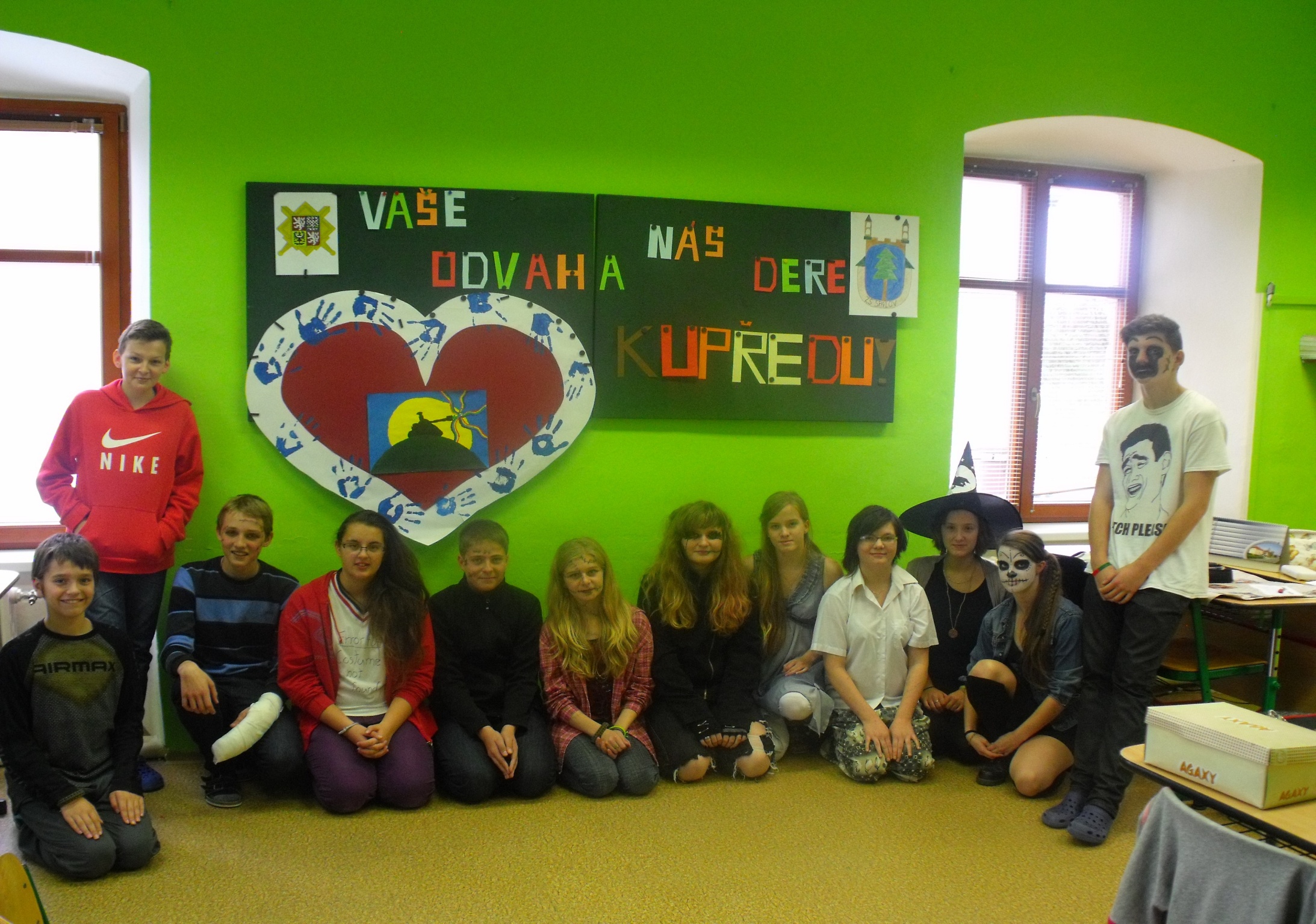 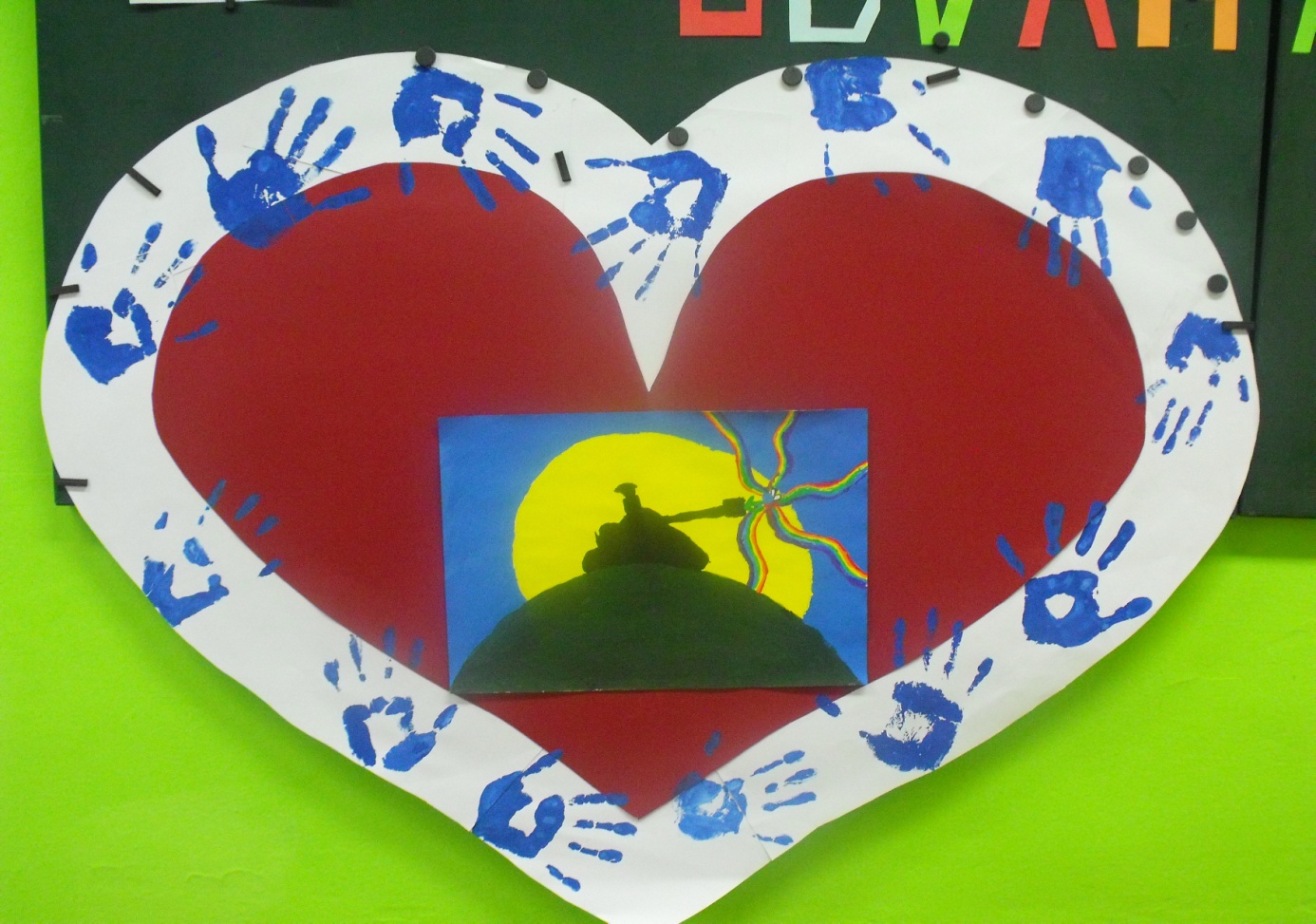 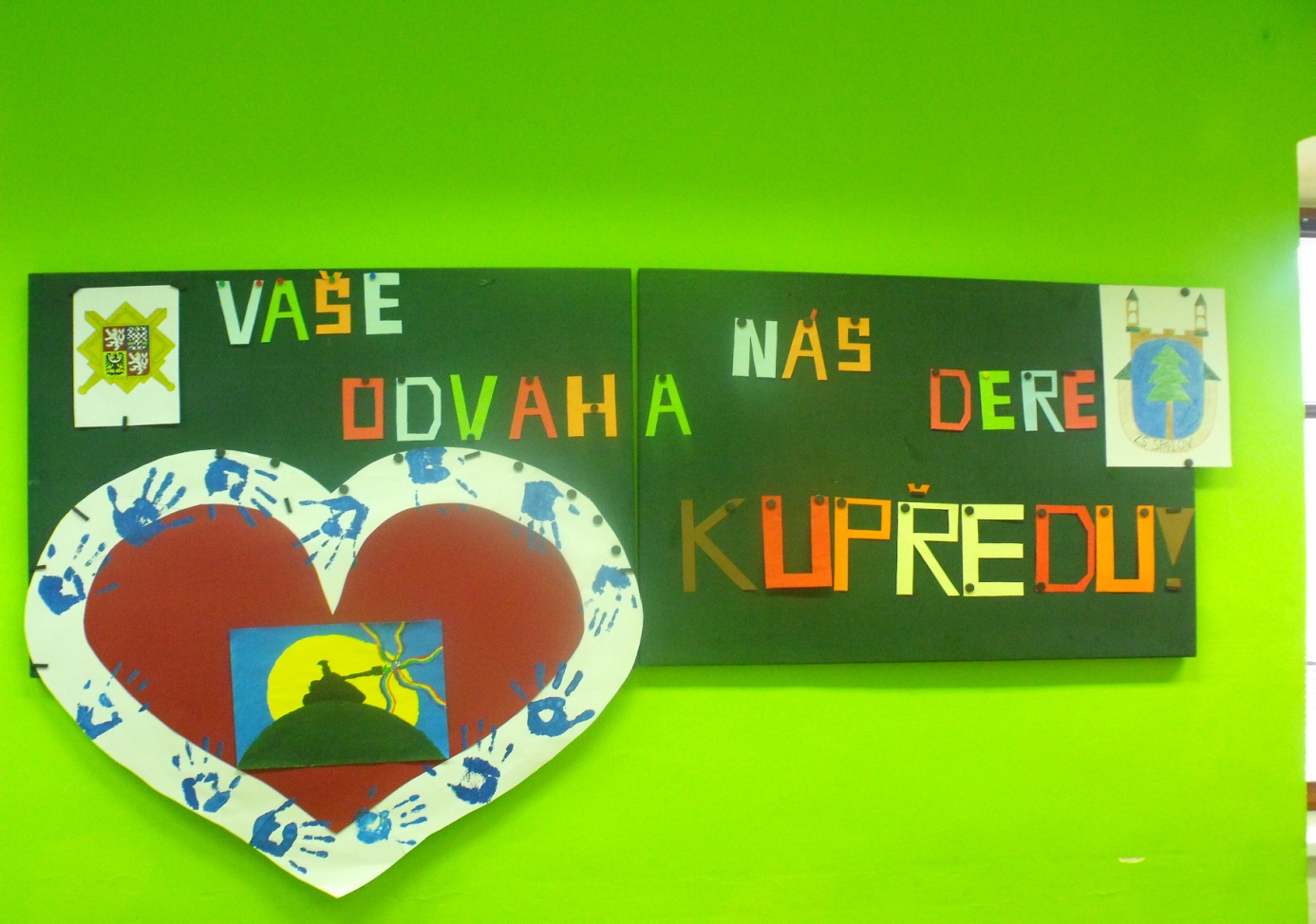 